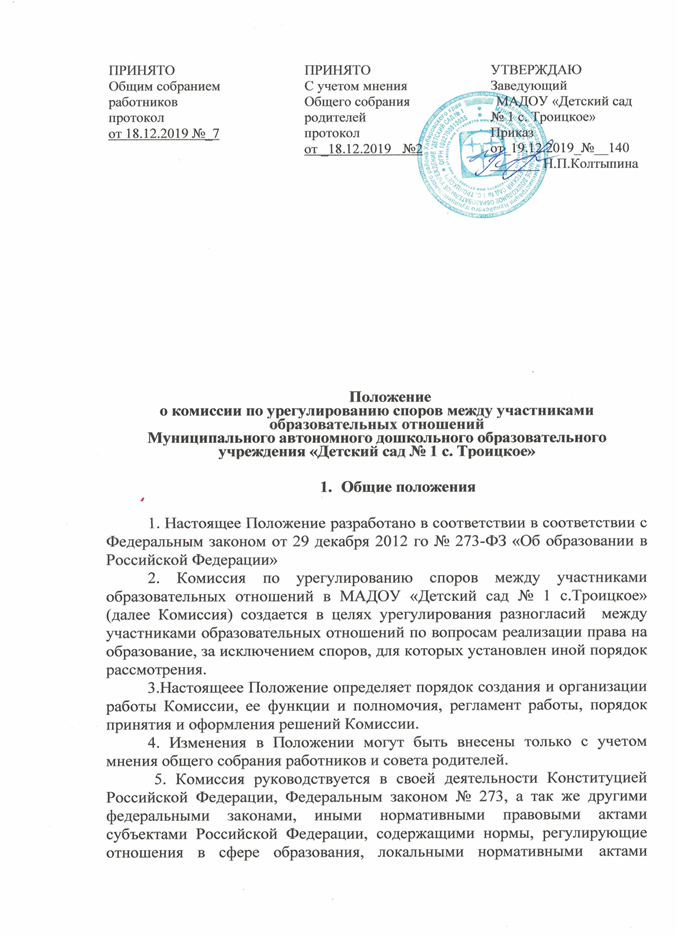 образовательной организации, коллективным договором и настоящим Положением.2. Порядок создания и работы Комиссии6. Комиссия создается приказом заведующего МАДОУ «Детский сад № 1 с. Троицкое» (далее руководитель организации из равного числа представителей родителей (законных представителей) несовершеннолетних воспитанников и представителей работников организации в количестве не менее 3(трех) человек от каждой стороны.7.Делегирование представителей участников образовательных отношений в состав Комиссии осуществляется соответственно, общим собранием работников, советом родителей (законных представителей) .	8. Срок полномочий Комиссии – 3 (три) года9. Досрочное прекращение полномочий члена Комиссии предусмотрено в следующих случаях:- на основании личного заявления члена Комиссии об исключении из ее состава;- по требованию не менее 2/3 членов Комиссии, выраженному в письменной форме;- в случае  прекращения  членом Комиссии образовательных или трудовых отношений с организацией.	10.	В случае досрочного прекращения полномочий члена Комиссии в ее состав делегируется иной представитель соответствующей категории участников образовательных отношений в порядке, установленном пунктом 7 настоящего Положения.11.Члены Комиссии осуществляют свою деятельность на безвозмездной основе.12. Комиссия избирает из своего состава председателя, заместителя председателя и секретаря.13. Координацию деятельности Комиссией осуществляет председатель, избираемый простым большинством голосов членов Комиссии из числа лиц, входящих в ее состав.14. Председатель Комиссии осуществляет следующие функции и полномочия:1) распределение обязанностей между членами Комиссии;2) утверждение повестки заседаний Комиссии;3) созыв заседаний Комиссии;4) председательство на заседаниях Комиссии;5) подписание протоколов заседаний и иных исходящих документов Комиссии;6) общий контроль над исполнением решений, принятых Комиссией.15. Заместитель представителя Комиссии назначается решением председателя Комиссии из числа ее членов.16. Заместитель представителя Комиссии осуществляет следующие функции и полномочия:1) координация работы членов Комиссии;2) подготовка документов, вносимых на рассмотрение Комиссии;3) выполнение обязанностей председателя Комиссии в случае его отсутствия.17.Секретарь комиссии назначается решением председателя Комиссии из числа ее членов.18. Секретарь Комиссии осуществляет следующие функции:1) регистрация заявлений, поступивших в Комиссию;2) информирование членов Комиссии в срок не позднее 5 рабочих дней до дня проведения заседания Комиссии о дате, времени, месте и повестке заседания;3) ведение и оформление протоколов заседаний Комиссии;4) составление выписок из протоколов заседаний Комиссии и предоставление их иным лицам органам, указанным в пункте 40 настоящего Положения;5) обеспечение текущего хранения документов и материалов Комиссии, а так же обеспечение их сохранности.19. Члены комиссии имеют право:1) участвовать в подготовке заседаний Комиссии;2) обращаться к Председателю Комиссии по вопросам, относящимся к компетенции Комиссии;3) запрашивать у руководителя организации информацию по вопросам, относящимся к компетенции Комиссии;4) в случае предполагаемого отсутствия на заседании Комиссии доводить до сведения Комиссии свое мнение по рассматриваемым вопросам в письменной форме, которое оглашается на заседании и приобщается к протоколу;5) выражать в случае несогласия с решением, принятым на заседании Комиссии, особое мнение в письменной форме, которое подлежит обязательному приобщению к протоколу заседания Комиссии;6) вносить предложения по совершенствованию организации работы Комиссии.20.Члены Комиссии обязаны:1) участвовать в заседаниях Комиссии;2) выполнять функции, возложенные на них в соответствии с настоящим Положением;3) соблюдать требования законодательства при реализации своих функций;4) в случае возникновения у них конфликта интересов сообщать об этом председателю Комиссии и отказываться в письменной форме от участия в ответствующем заседании Комиссии.21. Члены Комиссии не вправе разглашать сведения и соответствующую информацию, полученную ими в ходе участия в работе Комиссии, третьими лицам.3. Функции и полномочия Комиссии22. При поступлении заявления от любого участника образовательных отношений	Комиссия осуществляет следующие функции:1) рассмотрение жалоб от любого участника образовательных отношений:а) правил внутреннего распорядка воспитанников МАДОУ «Детский сад № 1 с.Троицкое» и иных локальных нормативных актов по вопросам организации и осуществления образовательной деятельности;б) образовательной программы: Основная образовательная программа Муниципального автономного дошкольного образовательного учреждения «Детский сад № 1 с.Троицкое», в том числе рабочие программы педагогов МАДОУ «Детский сад № 1 с.Троицкое» ;в) иных локальных нормативных актов по вопросам реализации прав на образование. 2) установление наличия или отсутствия конфликта интересов педагогического работника;3) справедливое и объективное расследование нарушения норм профессиональной этики педагогическими работниками;23. Комиссия не вправе осуществлять рассмотрения и урегулирование споров участников образовательных отношений с другими участниками отношений в сфере образования- федеральными государственными органами, органами местного самоуправления, работодателями и их объединениями.24. По итогам рассмотрения заявлений участников образовательных отношений Комиссия имеет следующие полномочия:1) установление наличия или отсутствия нарушения участниками образовательных отношений локальных нормативных актов по вопросам реализации прав на образование, а так же принятие мер по урегулированию ситуации;2) принятие решения в целях урегулирования конфликта интересов педагогического работника при его наличии;3) установление наличия или отсутствия нарушения норм профессиональной этики педагогических работников, принятие при наличии указанного нарушения мер по урегулированию ситуации, в том числе решения о целесообразности применения дисциплинарного взыскания;4) вынесение рекомендаций различным участникам образовательных отношений в целях урегулирования или профилактики повторного возникновения ситуации, ставшей предметом спора.4. Регламент работы Комиссии	25. Заседания Комиссии	проводятся на основании письменного заявления участника образовательных отношений, поступившего непосредственно в Комиссию или адрес руководителя организации, с указанием признаков нарушений прав на образование  и лица, допустившего указанные данные нарушения.26. В заявлении указываются:1) фамилия, имя, отчество (при наличии) заявителя, а так же несовершеннолетнего воспитанника, если заявителем является его родитель ( законный представитель);2)  оспариваемые действия или бездействие участника образовательных отношений;4) основания, по которым заявитель считает, что реализация его прав на образование нарушена;5) требования заявителя.27. В случае необходимости в подтверждении своих доводов заявитель прилагает к заявлению соответствующие документы и материалы либо их копии.28. Заявление, поступившее в Комиссию, подлежит обязательной регистрации с письменным уведомлением заявителя о сроке  и месте проведения заседания для рассмотрения указанного заявления, либо отказе в его рассмотрении в соответствии с пунктом 31 настоящего Положения.29. При наличии в заявлении информации, предусмотренной подпунктами 1-5 пункта 26 настоящего Положения, Комиссия обязана провести заседание в течение 10 дней со дня подачи заявления.30. При отсутствии в заявлении информации, предусмотренной подпунктами 1-5 пункта 26 настоящего Положения, заседание Комиссии его рассмотрению не проводится.31. Участник образовательных отношений имеет право лично присутствовать при рассмотрении его заявления на заседании Комиссии.В случае неявки заявителя на заседание Комиссии заявление рассматривается в его отсутствие.32. При необходимости и в целях всестороннего и объективного рассмотрения вопросов повестки Комиссия имеет право приглашать на заседание руководителя организации и ( иных) любых лиц.33. По запросу Комиссии руководителя организации в установленный Комиссией срок представляет необходимые документы.34. Заседание Комиссии считается правомочным, если на не присутствует не менее 2/3 ( двух третей) членов Комиссии.5. Порядок принятия и оформления решений Комиссии35. По результатам рассмотрения заявления участника образовательных отношений Комиссия принимает решение в целях урегулирования разногласий.36. В случае установления факта нарушения права на образование Комиссия принимает решение, направленное на его восстановление, в том числе с возложением обязанности по устранению выявленных нарушений на воспитанниках, родителей (законных представителей) несовершеннолетних воспитанников и ( или) работников организации.37. Решение Комиссии принимается открытым голосованием большинством голосов от общего числа членов Комиссии, принявших участие в заседании.В случае равенства голосов решение принимается  в пользу участника образовательных отношений, действия или бездействие которого оспаривается.38. Решения Комиссии оформляются протоколами заседаний, которые подписываются всеми членами Комиссии.39. Решения Комиссии в виде выписки из протокола заседания в течение 5 (пяти) рабочих дней со дня его проведения предоставляются заявителю и лицу, на которого Комиссией возложены обязанности по устранению выявленных нарушений (в случае установления факта нарушения права на образование), руководителю организации, а так же при наличии запроса общему собранию коллектива, совету родителей.40. Решение Комиссии является обязательным для всех участников образовательных отношений в организации и подлежит исполнению в срок, предусмотренный указанным решением.41. В случае если заявитель не согласен с решением Комиссии по своему обращению, то он может воспользоваться правом на защиту и восстановление своих прав и законных интересов в судебном порядке.42. Срок хранения документов и материалов Комиссии в организации составляет 3 (три) года.